Planning groep 5, week 4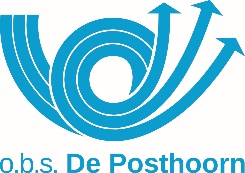 Extra opdrachten (hoeft niet, mag wel)Maandag 25-01Classroom: 09:00-10.00 uur instructie/vragen                      11:30-12:00 uur vragenrondjeAf?RekenenBlok 6, week 3, les 12 TOETS (z) Let op!! Toets maken in rekenen NIEUW!TaalThema 5, les 16: Dingen met elkaar vergelijken WB 5B blz. 22-23(z)SpellingBlok 5, week 2, les 1: komma 's-meervoud (i)  en dictee maken WB Blok 5, week 2, les 1: blz. 8  opdr. 1-2-3 (z)  SchrijvenBladzijde 24 (je oefent de d en t) (z)LezenLeesboek 15 minuten (hardop) lezenDinsdag 26-01Classroom: 09:00-10.00 uur instructie/vragen                      11:30-12:00 uur vragenrondjeAf?8:30-8:45 uurGezamenlijke dagopening8:45-9:00 uur Spreekbeurt Stian!!!RekenenBlok 6, Toets verbeteren/bespreken/eigen doelen (i)TaalThema 5, les 19: oefenen voor de toets TB blz.28-29 (i)Maken opdracht 1, 2, 3, 4 en 5 (z) Vragen stellen over wat je nog moeilijk vindt!SpellingBlok 5, week 2, les 2: komma 's-meervoud (i)  en dicteemaken WB Blok 5, week 2, les 2: blz. 9  opdr. 1-2-3 (z)EstafetteLes 15 maken en lezen blz. 39 en 40 leesboekje (z)LezenLeesboek 15 minuten (hardop) lezenWoensdag  27-01Vandaag zelfstandig werken! Geen instructie in Classroom.Af?RekenenKwartaaltoets 5.2 maken in rekenen NIEUW! (z)TaalThema 5, les 1 en 9: herhaling woordenschat (z) Zie Kahoots in Google Classroom. Deze zijn vandaag verplicht!Spellingmaken Staal online Blok 5-week 2- les 1, 2 en 3 (z) Afmaken lessen van Blok 5, week 1 als je die niet af hebt.Begrijpend LezenNieuwsbegrip XL (Zulu/Snappet) Week 4 Andere tekstsoort (z)LezenLeesboek 15 minuten (hardop) lezenDonderdag 28-01Classroom: 09:00-10.00 uur instructie/vragen                      11:30-12:00 uur vragenrondjeAf?RekenenBlok 7, week 1, les 1A (instructie) leerdoel 198TaalThema 5, TOETS (z) Per foto versturen via Parro/Classroom of door brievenbus op school.SpellingBlok 5, week 2, les 3: onderwerp (i) en dicteemaken WB Blok 5, week 2, les 3: blz. 10  opdr. 1-2-3 (z)SchrijvenBladzijde 26 ( je oefent de s/S en z/Z ) (z)LezenLeesboek 15 minuten (hardop) lezenVrijdag 29-01Classroom: 09:00-10.00 uur instructie/vragen                      11:30-12:00 uur vragenrondjeAf?RekenenBlok 7, week 1, les 1B (instructie) leerdoel 219TaalThema 5, Extra opdrachten TB blz. 118-119-120Kies 4 opdrachten van de 8 en maak deze. (z)Spelling Blok 5, week 2, les 4: komma's- meervoud en dictee(i)maken WB Blok 5, week 2, les 4: blz. 11  opdr. 1-2-3-4 (z)Begrijpend LezenNieuwsbegrip XL (Zulu/snappet) Week 4  Woordenschat (z)EstafetteLes 16 maken en lezen blz. 40 en 41 leesboekje (z)Vak:Wat:Af:Creatiefhttps://youtu.be/Mq0iPqeE7Gw GymWinterbingo:Zie Classroom Schoolwerk. (dus niet in je updates!)TaalTB 5B: blz. 118Taal WB 5B: blz. 86 Taal Woordmaatje 5 online (Zulu/Mijn klas)Spelling (gr. 5)Staal software alle lessen van Blok 5 week 1 en 2 afmakenNieuwsJeugdjournaal kijkenLezenstillezen/hardop lezen/ samen lezenRekenenLeerdoelen Blok 7: 198 en 219 oefenen(proberen de doelen groen te krijgen)RekenenTafels blijven oefenen (bijvoorbeeld tafeldiploma.nl)Rekenen RekentuinTaalTaalzeeEngelsWords en Birds